Проект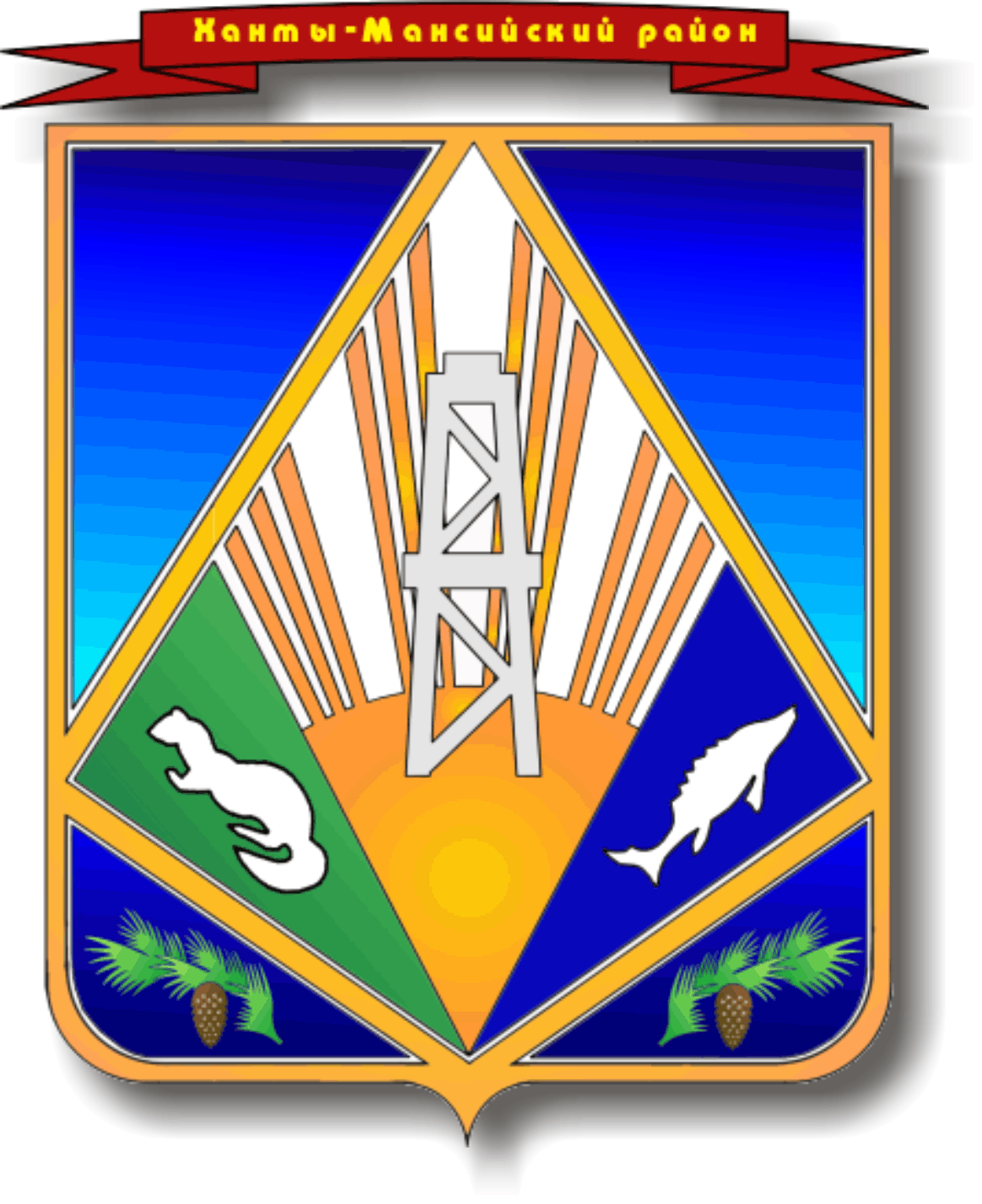 МУНИЦИПАЛЬНОЕ ОБРАЗОВАНИЕХАНТЫ-МАНСИЙСКИЙ РАЙОНХанты-Мансийский автономный округ-ЮграАДМИНИСТРАЦИЯ ХАНТЫ–МАНСИЙСКОГО РАЙОНАР А С П О Р Я Ж Е Н И Е от                 								           № ___ - р                                                                   г. Ханты-МансийскО внесении изменений в распоряжение администрации Ханты-Мансийского районаот 31.01.2017 № 95-р «Об утверждении Уставамуниципального казенного общеобразовательного учреждения Ханты-Мансийского района «Средняя общеобразовательная школа имени Героя Советского Союза Петра Алексеевича Бабичева п. Выкатной»В соответствии со статьей 52 Гражданского кодекса Российской Федерации, федеральными законами от 12.01.1996 №7-ФЗ 
«О некоммерческих организациях», от 29.12.2012 № 273-ФЗ 
«Об образовании в Российской Федерации», постановлением администрации Ханты-Мансийского района от 24.11.2011 № 232 
«Об утверждении порядка создания, реорганизации, изменения типа 
и ликвидации муниципальных учреждений Ханты-Мансийского района, 
а также утверждения уставов муниципальных учреждений 
Ханты-Мансийского района и внесений в них изменений», , на основании Устава Ханты-Мансийского района, в целях приведения Устава муниципального казенного общеобразовательного учреждения 
Ханты-Мансийского района «Средняя общеобразовательная школа имени Героя Советского Союза Петра Алексеевича Бабичева п. Выкатной» 
в соответствие с действующим законодательством:Внести в распоряжение администрации Ханты -Мансийского района от 31.01.2017 № 95-р «Об утверждении Устава муниципального казенного общеобразовательного учреждения Ханты - Мансийского района «Средняя общеобразовательная школа имени Героя Советского Союза Петра Алексеевича Бабичева п. Выкатной» следующее изменение:Приложение к распоряжению изложить в новой редакции согласно приложению к настоящему распоряжению.2.	Директору муниципального казенного общеобразовательного учреждения Ханты-Мансийского района «Средняя общеобразовательная школа имени Героя Советского Союза Петра Алексеевича Бабичева 
п. Выкатной» О.В. Беловой в порядке и с учетом особенностей, установленных законодательством Российской Федерации 
о государственной регистрации, направить документы в регистрирующий орган для государственной регистрации изменений.3. Настоящее распоряжение разместить на официальном сайте администрации Ханты-Мансийского района.4. Настоящее распоряжение вступает в силу после его подписания.Глава Ханты-Мансийского района 					 К.Р. МинулинПриложение к распоряжению администрацииХанты-Мансийского района от 00.00.2023 №00-р «Приложение к распоряжениюадминистрации Ханты-Мансийского района от 31.01.2017 №95-р»УСТАВМУНИЦИПАЛЬНОГО КАЗЕННОГО ОБЩЕОБРАЗОВАТЕЛЬНОГО УЧРЕЖДЕНИЯХАНТЫ-МАНСИЙСКОГО РАЙОНА«СРЕДНЯЯ ОБЩЕОБРАЗОВАТЕЛЬНАЯ ШКОЛА ИМЕНИ ГЕРОЯ СОВЕТСКОГО СОЮЗА ПЕТРА АЛЕКСЕЕВИЧА БАБИЧЕВА П. ВЫКАТНОЙ»2022 год1. Общие положения1.1. Муниципальное казенное общеобразовательное учреждение Ханты-Мансийского района «Средняя общеобразовательная школа имени Героя Советского Союза Петра Алексеевича Бабичева п. Выкатной» (далее – Учреждение) – некоммерческое учреждение, осуществляющее образовательную деятельность в соответствии с целью, задачами 
и предметом, определенными законодательством и настоящим Уставом.1.2. Учредителем Учреждения является муниципальное образование Ханты-Мансийский район. Функции и полномочия учредителя осуществляет администрация Ханты-Мансийского района и комитет 
по образованию администрации Ханты-Мансийского района в порядке, установленном муниципальным правовым актом администрации Ханты-Мансийского района.1.3. Учредительным документом Учреждения является настоящий Устав.1.4.	Полное официальное наименование Учреждения: муниципальное казенное общеобразовательное учреждение Ханты-Мансийского района «Средняя общеобразовательная школа имени Героя Советского Союза Петра Алексеевича Бабичева п. Выкатной».   Сокращенное официальное наименование Учреждения: МКОУ ХМР «СОШ им. Героя Советского Союза П.А. Бабичева п. Выкатной».1.5. Место нахождения, юридический и почтовый адрес Учреждения: 628513, Российская Федерация, Тюменская область, Ханты-Мансийский автономный округ – Югра, Ханты-Мансийский район, п. Выкатной,
ул. Школьная, д.22. корпус 1.1.6. 	Учреждение в своей деятельности руководствуется Конституцией Российской Федерации, Гражданским кодексом Российской Федерации, федеральными законами Российской Федерации от 12.01.1996 № 7-ФЗ «О некоммерческих организациях», от 29.12.2012 № 273-ФЗ«Об образовании в Российской Федерации» (далее - Закон «Об образовании 
в Российской Федерации»), приказами Министерства Просвещения Российской Федерации и Министерства образования и науки России, иными федеральными законами, указами Президента Российской Федерации, постановлениями и распоряжениями Правительства Российской Федерации, законами Ханты-Мансийского автономного округа – Югры, правилами и нормами по охране труда и технике безопасности, санитарными правилами, правилами пожарной безопасности, иными нормативными правовыми актами Ханты-Мансийского автономного округа – Югры, муниципальными правовыми актами администрации 
Ханты-Мансийского района и настоящим Уставом.Тип учреждения в соответствии с Законом «Об образовании 
в Российской Федерации» – общеобразовательное учреждение.1.7. Учреждение является юридическим лицом с момента его государственной регистрации, имеет печать, угловой штамп, бланки 
и другие реквизиты. 1.8. Права юридического лица в части ведения уставной финансово-хозяйственной деятельности, предусмотренной его Уставом, возникают 
у Учреждения с момента его государственной регистрации, а право ведения образовательной деятельности и льготы, установленные законодательством Российской Федерации, возникают у Учреждения с момента выдачи ему лицензии.1.9. Учреждение имеет лицевые счета, открытые в соответствии 
с действующим законодательством, печать со своим полным наименованием на русском языке, штампы, бланки, другие средства идентификации.1.10. Учреждение проходит лицензирование и государственную аккредитацию в порядке, предусмотренном законодательством Российской Федерации.1.11. Учреждение обязано:1.11.1. Осуществлять свою деятельность в соответствии 
с законодательством об образовании.1.11.2. Обеспечивать реализацию в полном объеме образовательных программ, соответствие качества подготовки обучающихся установленным требованиям, соответствие применяемых форм, средств, методов обучения и воспитания возрастным, психофизическим особенностям, склонностям, способностям, интересам и потребностям обучающихся.1.11.3. Создавать безопасные условия обучения, воспитания обучающихся, их содержания в соответствии с установленными нормами, обеспечивающими жизнь и здоровье обучающихся, работников Учреждения.1.11.4. Соблюдать права и свободы обучающихся, родителей (законных представителей) несовершеннолетних обучающихся, работников Учреждения.1.12. Учреждение в установленном законодательством Российской Федерации порядке несет ответственность за:1.12.1. Невыполнение или ненадлежащее выполнение функций, отнесенных к его компетенции.1.12.2. Реализацию не в полном объеме образовательных программ 
в соответствии с учебным планом.1.12.3. Качество образования своих выпускников.1.12.4. Жизнь и здоровье обучающихся, работников Учреждения.1.13. За нарушение или незаконное ограничение права на образование и предусмотренных законодательством об образовании прав и свобод обучающихся, родителей (законных представителей) несовершеннолетних обучающихся, нарушение требований к организации и осуществлению образовательной деятельности Учреждения его должностные лица несут административную ответственность в соответствии с Кодексом Российской Федерации об административных правонарушениях.1.14. Соблюдать требования безопасности при перевозке автотранспортом организованных групп детей к месту проведения массовых мероприятий, в том числе школьными автобусами.1.15. Учреждение вправе создавать филиалы, представительства, иные структурные подразделения, регистрация и деятельность которых осуществляется в соответствии с действующим законодательством. Решения об их создании и соответствующие положения согласовываются 
с учредителем. 1.16. В Учреждении не допускается создание и деятельность организационных структур политических партий, общественно-политических и религиозных движений и организаций. Предмет, цель деятельности и компетенция Учреждения2.1. Предметом деятельности Учреждения является деятельность по предоставлению услуг, выполнению работ в области общего образования детей (образовательная деятельность), реализация гарантированного 
в Российской Федерации права на получение общедоступного и бесплатного образования в соответствии с федеральными государственными образовательными стандартами дошкольного, начального общего, основного общего и среднего общего образования, если образование данного уровня гражданин получает впервые, развитие личности 
и приобретение в процессе освоения основных общеобразовательных программ – образовательных программ начального общего, основного общего и среднего общего образования знаний, умений, навыков 
и формирование компетенции, необходимых для жизни человека в обществе, осознанного выбора профессии и получения профессионального образования, а также осуществление присмотра и ухода за детьми 
и их содержанию.2.2. Основной целью деятельности Учреждения является образовательная деятельность, осуществляемая по основным общеобразовательным программам – образовательным программам дошкольного, начального общего, основного общего, среднего общего образования (далее–общеобразовательные программы), дополнительного образования.2.3. К компетенции Учреждения относятся:2.3.1. Разработка и принятие правил внутреннего распорядка обучающихся, правил внутреннего трудового распорядка, иных локальных нормативных актов.2.3.2. Материально-техническое обеспечение образовательной деятельности, оборудование помещений в соответствии 
с государственными и местными нормами и требованиями, в том числе 
в соответствии с федеральными государственными требованиями, образовательными стандартами.2.3.3. Предоставление учредителю и общественности ежегодного отчета о поступлении и расходовании финансовых и материальных средств, а также отчета о результатах самообследования.2.3.4. Установление штатного расписания, если иное не установлено нормативными правовыми актами Российской Федерации.2.3.5. Прием на работу работников, заключение с ними и расторжение трудовых договоров, если иное не установлено Законом «Об образовании 
в Российской Федерации», распределение должностных обязанностей, создание условий и организация дополнительного профессионального образования работников.2.3.6. Разработка и утверждение образовательной программы Учреждения.2.3.7. Разработка и утверждение по согласованию с учредителем программы развития Учреждения, если иное не установлено Законом «Об образовании в Российской Федерации».2.3.8. Прием обучающихся в Учреждение.2.3.9. Определение списка учебников в соответствии с утвержденным федеральным перечнем учебников, рекомендованных к использованию 
при реализации имеющих государственную аккредитацию образовательных программ начального общего, основного общего, среднего общего образования организациями, осуществляющими образовательную деятельность, а также учебных пособий, допущенных к использованию при реализации указанных образовательных программ такими организациями.2.3.10. Осуществление текущего контроля успеваемости 
и промежуточной аттестации обучающихся, установление их форм, периодичности и порядка проведения.2.3.11. Индивидуальный учет результатов освоения обучащимися общеобразовательных программ, а также хранение в архивах информации об этих результатах на бумажных и (или) электронных носителях.2.3.12. Использование и совершенствование методов обучения 
и воспитания, образовательных технологий, электронного обучения.2.3.13. Проведение самообследования, обеспечение функционирования внутренней системы оценки качества образования.2.3.14. Создание необходимых условий для охраны и укрепления здоровья, организации питания обучающихся и работников Учреждения.2.3.15. Создание условий для занятия обучащимися физической культурой и спортом.2.3.16. Приобретение или изготовление бланков документов 
об образовании.2.3.17. Установление требований к одежде обучающихся, если иное 
не установлено Законом «Об образовании в Российской Федерации» или законодательством Ханты-Мансийского автономного округа– Югры.2.3.18. Содействие деятельности общественных объединений обучающихся, родителей (законных представителей) несовершеннолетних обучающихся, осуществляемой в Учреждении и не запрещенной законодательством Российской Федерации.2.3.19. Обеспечение создания и ведения официального сайта Учреждения в сети «Интернет».2.3.20. Организация научно-методической работы, в том числе организация и проведение научных и методических конференций, семинаров.2.3.21. Формирование аттестационной комиссии для проведения аттестации педагогических работников в целях подтверждения соответствия педагогических работников занимаемым ими должностям.2.3.22. Осуществление иной деятельности, не запрещенной законодательством Российской Федерации и предусмотренной настоящим Уставом.3. Организация и осуществление образовательной деятельности в Учреждении3.1. Учреждение реализует общеобразовательные программы, а также дополнительные общеобразовательные программы – дополнительные общеразвивающие программы.3.2. Дошкольное образование направлено на разностороннее развитие детей дошкольного возраста с учетом их возрастных и индивидуальных особенностей, в том числе достижение детьми дошкольного возраста уровня развития, необходимого для достаточного освоения ими образовательных программ начального общего образования на основе индивидуального подхода к детям дошкольного возраста и специфичных для детей дошкольного возраста видов деятельности, на формирование общей культуры, развитие физических, интеллектуальных, нравственных, эстетических и личностных качеств, формирование предпосылок учебной деятельности, сохранение и укрепление здоровья детей дошкольного возраста.3.3. Начальное общее образование направлено на формирование личности обучащегося, развитие его индивидуальных способностей, положительной мотивации и умений в учебной деятельности (овладение чтением, письмом, счетом, основными навыками учебной деятельности, элементами теоретического мышления, простейшими навыками самоконтроля, культурой поведения и речи, основами личной гигиены 
и здорового образа жизни).	3.4. Основное общее образование направлено на становление 
и формирование личности обучащегося (формирование нравственных убеждений, эстетического вкуса и здорового образа жизни, высокой культуры межличностного и межэтнического общения, овладение основами наук, государственным языком Российской Федерации, навыками умственного и физического труда, развитие склонностей, интересов, способности к социальному самоопределению).	3.5. Среднее общее образование направлено на дальнейшее становление и формирование личности обучащегося, развитие интереса 
к познанию и творческих способностей обучащегося, формирование навыков самостоятельной учебной деятельности на основе индивидуализации 
и профессиональной ориентации содержания среднего общего образования, подготовку обучащегося к жизни в обществе, самостоятельному жизненному выбору, продолжению образования и началу профессиональной деятельности.3.6. Дополнительное образование обучающихся направлено 
на формирование и развитие их творческих способностей, удовлетворение индивидуальных потребностей в интеллектуальном, нравственном 
и физическом совершенствовании, формирование культуры здорового 
и безопасного образа жизни, укрепление здоровья, а также на организацию их свободного времени. Дополнительное образование обучающихся обеспечивает их адаптацию к жизни в обществе, профессиональную ориентацию, а также выявление и поддержку обучающихся, проявивших выдающиеся способности.3.7. Содержание дошкольного, начального общего, основного общего и среднего общего образования определяется образовательными программами начального общего, основного общего и среднего общего образования.3.7.1. Требования к структуре, объему, условиям реализации 
и результатам освоения общеобразовательных программ определяются соответствующими государственными образовательными стандартами.3.7.2. Учреждение самостоятельно разрабатывает и утверждает образовательную программу в соответствии с федеральными государственными образовательными стандартами и с учетом соответствующих федеральных основных образовательных программ.3.7.3. Общеобразовательная программа включает в себя учебный план, календарный учебный график, рабочие программы учебных предметов, курсов, дисциплин (модулей), оценочные и методические материалы, 
а также иные компоненты, обеспечивающие воспитание и обучение обучающихся.3.7.4. Учебный план общеобразовательной программы определяет перечень, трудоемкость, последовательность и распределение по периодам обучения учебных предметов, курсов, дисциплин (модулей), иных видов учебной деятельности обучающихся и формы их промежуточной аттестации.3.7.5. Общеобразовательные программы Учреждение реализует как самостоятельно, так и посредством сетевых форм их реализации.3.7.6. При реализации общеобразовательных программ используются различные образовательные технологии, в том числе дистанционные образовательные технологии, электронное обучение.3.7.7. При реализации общеобразовательных программ Учреждением может применяться форма организации образовательной деятельности, основанная на модульном принципе представления содержания общеобразовательной программы и построения учебных планов, использовании соответствующих образовательных технологий.3.7.8. Организация деятельности по образовательным программам начального общего, основного общего и среднего общего образования основана на дифференциации содержания с учетом образовательных потребностей и интересов обучающихся, обеспечивающих углубленное изучение отдельных учебных предметов, предметных областей соответствующей образовательной программы (профильное обучение).3.7.9. В целях совершенствования научно-педагогического, учебно-методического, организационного, правового, финансово-экономического, кадрового, материально-технического обеспечения системы образования 
в Учреждении осуществляется инновационная деятельность в форме реализации инновационных проектов и программ.При реализации инновационного проекта, программы должны быть обеспечены соблюдение прав и законных интересов участников образовательных отношений, предоставление и получение образования, уровень и качество которого не могут быть ниже требований, установленных федеральным государственным образовательным стандартом.3.8. Образовательные программы дошкольного, начального общего, основного общего и среднего общего образования являются преемственными.3.9. В Учреждении образовательная деятельность осуществляется 
на государственном языке Российской Федерации.3.10. Обучение в Учреждении с учетом потребностей, возможностей личности и в зависимости от объема обязательных занятий педагогического работника с обучащимися осуществляется в очной, очно-заочной или заочной форме.3.10.1. Форма обучения по конкретной общеобразовательной программе определяется родителями (законными представителями) несовершеннолетнего обучащегося. При выборе родителями (законными представителями) несовершеннолетнего обучащегося формы обучения учитывается мнение ребенка.3.10.2. Формы обучения по общеобразовательным программам определяются соответствующими федеральными государственными образовательными стандартами, если иное не установлено Законом «Об образовании в Российской Федерации». Допускается сочетание различных форм обучения.3.11. Обучение в форме семейного образования и самообразования осуществляется с правом последующего прохождения промежуточной 
и государственной итоговой аттестации в Учреждении. 3.12. Учреждение осуществляет обучение по индивидуальным учебным планам, в том числе ускоренное обучение, в пределах осваиваемых общеобразовательных программ в порядке, установленном локальным нормативным актом Учреждения.При прохождении обучения в соответствии с индивидуальным планом его продолжительность может быть изменена Учреждением с учетом особенностей и образовательных потребностей конкретного обучащегося.Образование обучающихся с ограниченными возможностями здоровья может быть организовано как совместно с другими обучающимися, так 
и в отдельных классах при создании специальных условий.3.13. Для обучающихся, нуждающихся в длительном лечении, детей-инвалидов, которые по состоянию здоровья не могут посещать Учреждение, обучение по общеобразовательным программам организуется на дому или в медицинских организациях.Порядок оформления отношений Учреждения с обучащимися и (или) их родителями (законными представителями) в части организации обучения по общеобразовательным программам на дому или в медицинских организациях устанавливается нормативным правовым актом уполномоченного органа государственной власти Ханты-Мансийского автономного округа – Югры.3.14. Образовательная деятельность по образовательным программам дошкольного образования.3.14.1. Образовательная деятельность по образовательным программам дошкольного образования в Учреждении осуществляется в группах общеразвивающей направленности, а также осуществляется присмотр 
и уход в возрасте от двух месяцев (при создании необходимых условий) 
до прекращения образовательных отношений.При наличии детей с ограниченными возможностями здоровья, детей раннего возраста, в Учреждении могут создаваться группы:компенсирующей, оздоровительной или комбинированной направленности;группы детей раннего возраста без реализации образовательной программы дошкольного образования, обеспечивающие развитие, присмотр, уход и оздоровление воспитанников в возрасте от 2 месяцев до 3 лет;группы по присмотру и уходу без реализации образовательной программы дошкольного образования для воспитанников в возрасте от 2 месяцев до прекращения образовательных отношений;семейные дошкольные группы с целью удовлетворения потребности населения в услугах дошкольного образования в семьях. В группы могут включаться как воспитанники одного возраста, так 
и воспитанники разных возрастов (разновозрастные группы).Количество комплектуемых групп детьми определенного возраста, 
их направленность, устанавливается с учетом имеющихся в Учреждении условий и потребности в создании указанных групп исходя 
из их предельной наполняемости.Количество детей в группах определяется в соответствии 
с санитарными правилами и нормами.3.14.2. Содержание дошкольного образования определяется образовательной программой дошкольного образования. Содержание дошкольного образования и условия организации обучения и воспитания детей с ограниченными возможностями здоровья определяются адаптированной образовательной программой, а для инвалидов также в соответствии с индивидуальной программой реабилитации инвалида.3.14.3. Освоение образовательных программ дошкольного образования не сопровождается проведением промежуточных аттестаций и итоговой аттестации воспитанников.3.14.4. Режим работы групп устанавливается исходя из пятидневной рабочей недели. Группы могут функционировать в режиме: кратковременного пребывания (до 5 часов в день), сокращенного дня (8 – 10-часового пребывания); полного дня (10,5 – 12-часового пребывания), продленного дня (13 – 14-часового пребывания) и круглосуточного пребывания детей. По запросам родителей (законных представителей) возможна организация работы групп также в выходные и праздничные дни3.14.5. Режим дня должен соответствовать возрастным особенностям детей и способствовать их гармоничному развитию. 3.14.6. За присмотр и уход за ребенком Учреждение взимает 
с родителей (законных представителей) плату (далее – родительская плата). Размер, порядок и случаи взимания или не взимания родительской платы устанавливаются Учредителем. 3.14.7. Комплектование воспитанников в Учреждении проводится 
с 1 июня по 31 августа текущего года. Допускается прием воспитанников 
в течение всего учебного года в зависимости от наполняемости.3.15. Образовательная деятельность по общеобразовательным программам организуется в соответствии с расписанием занятий, которое определяется Учреждением.3.15.1. Учебный год в Учреждении начинается 1 сентября 
и заканчивается в соответствии с учебным планом соответствующей общеобразовательной программы.Начало учебного года может переноситься Учреждением при реализации общеобразовательной программы в очно-заочной форме обучения не более чем на один месяц, в заочной форме обучения – не более чем на три месяца.3.15.2. В процессе освоения общеобразовательных программ обучающимся предоставляются каникулы. Сроки начала и окончания каникул определяются Учреждением самостоятельно.3.16. Учебная и внеучебная нагрузка обучающихся, режим занятий определяется в Учреждении в соответствии с государственными санитарно-эпидемиологическими правилами и нормативами.3.17. Освоение общеобразовательной программы, в том числе отдельной части или всего объема учебного предмета, курса, дисциплины (модуля) общеобразовательной программы, сопровождается текущим контролем успеваемости и промежуточной аттестацией обучающихся, проводимой в формах, определенных учебным планом, и в порядке, установленном локальным нормативным актом Учреждения.3.17.1. Обучающиеся, освоившие в полном объеме соответствующую образовательную программу учебного года, переводятся в следующий класс.3.17.2. В следующий класс могут быть условно переведены обучающиеся, имеющие по итогам учебного года академическую задолженность по одному учебному предмету. Ответственность 
за ликвидацию обучащимися академической задолженности в течение следующего учебного года возлагается на их родителей (законных представителей).3.17.3. Обучающиеся в Учреждении, не ликвидировавшие 
в установленные сроки академической задолженности 
по общеобразовательным программам с момента ее образования, 
по усмотрению их родителей (законных представителей) оставляются 
на повторное обучение, переводятся на обучение по адаптированным основным образовательным программам в соответствии с рекомендациями территориальной психолого-медико-педагогической комиссии либо 
на обучение по индивидуальному учебному плану.3.18. Начальное общее образование, основное общее образование, среднее общее образование являются обязательными уровнями образования. Обучающиеся, не освоившие основной образовательной программы начального общего и (или) основного общего образования, 
не допускаются к обучению на следующих уровнях общего образования. Требование обязательности среднего общего образования применительно 
к конкретному обучащемуся сохраняет силу до достижения им возраста восемнадцати лет, если соответствующее образование не было получено обучающимся ранее.3.19. Освоение обучающимися основных образовательных программ основного общего и среднего общего образования завершается итоговой аттестацией, которая является обязательной.3.19.1. Формы государственной итоговой аттестации, порядок 
ее проведения определяются Министерством образования и науки Российской Федерации.3.19.2. К государственной итоговой аттестации допускается обучающийся, не имеющий академической задолженности и в полном объеме выполнивший учебный план или индивидуальный учебный план, если иное не установлено порядком проведения государственной итоговой аттестации.3.19.3. Лицам, успешно прошедшим государственную итоговую аттестацию по образовательным программам основного общего и среднего общего образования, выдается аттестат об основном общем или среднем общем образовании, подтверждающий получение общего образования соответствующего уровня.3.19.4. Обучающиеся, не прошедшие государственной итоговой аттестации или получившие на государственной итоговой аттестации неудовлетворительные результаты, вправе пройти государственную итоговую аттестацию в сроки, определяемые порядком проведения государственной итоговой аттестации по соответствующим образовательным программам.3.19.5. Лицам, не прошедшим государственной итоговой аттестации или получившим на итоговой аттестации неудовлетворительные результаты, а также лицам, освоившим часть образовательной программы 
и (или) отчисленным из Учреждения, выдается справка об обучении или 
о периоде обучения по образцу, самостоятельно установленному Учреждением.3.20. Правила приема в Учреждение устанавливаются локальным нормативным актом Учреждения.3.20.1. Правила приема на обучение по общеобразовательным программам обеспечивают прием всех граждан, которые имеют право 
на получение общего образования соответствующего уровня, если иное 
не предусмотрено законом «Об образовании в Российской Федерации».3.20.2. Правила приема в Учреждение на обучение 
по общеобразовательным программам обеспечивают также прием 
в Учреждение граждан, имеющих право на получение общего образования соответствующего уровня и проживающих на территории, закрепленной 
за Учреждением.3.20.3. Учреждение осуществляет прием обучающихся на принципах равных условий приема и на общедоступной основе.Прием заявлений в первый класс осуществляется в соответствии 
с действующим законодательством.Дети с ограниченными возможностями здоровья принимаются 
на обучение по адаптированной основной общеобразовательной программе только с согласия родителей (законных представителей) и на основании рекомендаций психолого-медико-педагогической комиссии. Процедура приема на обучение в Учреждении регламентируется правилами приема в Учреждение, которые не могут противоречить нормативно-правовым актам федерального органа исполнительной власти, осуществляющего функции по выработке государственной политики 
и нормативно-правовому регулированию в сфере образования, Федеральному закону «Об образовании в Российской Федерации» 
и настоящему Уставу.3.20.4. Получение начального общего образования в Учреждении начинается по достижению детьми возраста шести лет и шести месяцев при отсутствии противопоказаний по состоянию здоровья, но не позже достижения ими возраста восьми лет.3.20.5. По заявлению родителей (законных представителей), детей учредитель образовательной организации вправе разрешить прием детей 
в Учреждение на обучение по образовательным программам начального общего образования в более раннем или более позднем возрасте.3.20.6. Организация индивидуального отбора при приёме либо переводе в Учреждение для получения основного общего и среднего общего образования с углубленным изучением отдельных учебных предметов или для профильного обучения допускается в случаях и в порядке, которые предусмотрены законодательством Ханты-Мансийского автономного округа – Югры.3.20.7. Дети с ограниченными возможностями здоровья принимаются на обучение по адаптированной основной общеобразовательной программе только с согласия родителей (законных представителей) и на основании рекомендаций территориальной психолого-медико-педагогической комиссии.3.20.8. Учреждение обязано ознакомить поступающего и (или) его родителей (законных представителей) со своим Уставом, лицензией 
на осуществление образовательной деятельности, со свидетельством 
о государственной аккредитации, с образовательной программой и другими документами, регламентирующими организацию и осуществление образовательной деятельности, правами и обязанностями обучающихся.3.21. Порядок оформления возникновения, приостановления 
и прекращения отношений между Учреждением и обучащимися и (или) родителями (законными представителями) несовершеннолетних обучающихся регламентируется локальным нормативным актом Учреждения.3.22. Учреждение при реализации общеобразовательных программ создает условия для охраны и укрепления здоровья обучающихся, занятий физической культурой и спортом, организации питания обучающихся. 3.22.1. Создание необходимых условий для организации питания воспитанников и обучающихся возлагается на Учреждение, осуществляющее образовательную деятельность. На основании действующего законодательства обучащимся учреждения предоставляются завтраки и обеды. Завтраки предоставляются всем обучащимся Учреждения. Завтраки и обеды предоставляются обучащимся из малоимущих, многодетных семей, находящимся под опекой (попечительством) в семьях граждан; находящимся в приемных семьях; детям –сиротам, оставшимся без попечения родителей, за исключением лиц, обучающихся в школах-Интернатах для детей-сирот и детей, оставшихся без попечения родителей. Учреждение обеспечивает гарантированное сбалансированное питание детей в соответствии с их возрастом и утвержденным законодательством нормами. Питание детей осуществляется в соответствии с примерными меню, утвержденными органами Роспотребнадзора. Контроль за качеством и безопасностью питания, технологией приготовления и выходом блюд, вкусовыми качествами приготовленной пищи, соблюдением принципа «щадящего питания», витаминизацией готовых блюд, вкусовыми качествами приготовленной пищи, хранением и соблюдением сроков реализации продуктов питания возлагается на руководителя Учреждения или иное ответственное лицо.Питание обучащихся в Учреждении осуществляется организацией общественного питания в соответствии с договором, заключенным между Учреждением и организацией общественного питания.3.22.2. Учреждение может осуществлять организацию отдыха и оздоровления обучающихся в каникулярное время (с дневным пребыванием).Участники образовательных отношений4.1. Участниками образовательных отношений являются обучающиеся, родители (законные представители) несовершеннолетних обучающихся, педагогические работники и их представители.4.2. Права и обязанности обучащегося, предусмотренные законодательством об образовании и локальными нормативными актами Учреждения, возникают у лица, принятого на обучение, с даты, указанной 
в распорядительном акте о приеме лица на обучение.4.3. Обучающимся предоставляются академические права на:4.3.1. Получение общедоступного и бесплатного в соответствии 
с федеральными государственными образовательными стандартами начального общего, основного общего и среднего общего образования.4.3.2. Выбор организации, осуществляющей образовательную деятельность, формы получения образования, формы обучения после получения основного общего образования или после достижения восемнадцати лет.4.3.3. Предоставление условий для обучения с учетом особенностей их психофизического развития и состояния здоровья, в том числе получение социально-педагогической и психологической помощи, бесплатной психолого-медико-педагогической коррекции.4.3.4. Обучение по индивидуальному учебному плану, в том числе ускоренное обучение, в пределах осваиваемой образовательной программы в порядке, установленном локальным нормативным актом Учреждения.4.3.5. Выбор факультативных (необязательных для данного уровня образования) и элективных (избираемых в обязательном порядке) учебных предметов, курсов, дисциплин (модулей) из перечня, предлагаемого Учреждением (после получения основного общего образования).4.3.6. Освоение наряду с учебными предметами, курсами, дисциплинами (модулями) по осваиваемой образовательной программе любых других учебных предметов, курсов, дисциплин (модулей), преподаваемых в Учреждении, в установленном им порядке, а также преподаваемых в других организациях, осуществляющих образовательную деятельность, учебных предметов, курсов, дисциплин (модулей).4.3.7. Зачет Учреждением, в установленном им порядке, результатов освоения обучащимися учебных предметов, курсов, дисциплин (модулей), дополнительных образовательных программ в других организациях, осуществляющих образовательную деятельность.4.3.8. Отсрочку от призыва на военную службу, предоставляемую в соответствии с федеральным законодательством.4.3.9. Уважение человеческого достоинства, защиту от всех форм физического и психического насилия, оскорбления личности, охрану жизни и здоровья.4.3.10. Свободу совести, информации, свободное выражение собственных взглядов и убеждений.4.3.11. Каникулы – плановые перерывы при получении образования для отдыха и иных социальных целей в соответствии с законодательством об образовании и календарным учебным графиком.4.3.12. Перевод для получения образования по другой форме обучения в порядке, установленном законодательством об образовании.4.3.13. Перевод в другую образовательную организацию, реализующую образовательную программу соответствующего уровня, в порядке, предусмотренном Министерством образования и науки Российской Федерации.4.3.14. Участие в управлении Учреждением в порядке, установленном настоящим Уставом.4.3.15. Ознакомление со свидетельством о государственной регистрации, с Уставом, лицензией на осуществление образовательной деятельности, со свидетельством о государственной аккредитации, с учебной документацией, другими документами, регламентирующими организацию и осуществление образовательной деятельности в Учреждении.4.3.16. Обжалование локальных актов Учреждения в установленном законодательством Российской Федерации порядке.4.3.17. Бесплатное пользование библиотечно-информационными ресурсами, учебной базой Учреждения.4.3.18. Развитие своих творческих способностей и интересов, включая участие в конкурсах, олимпиадах, выставках, смотрах, физкультурных мероприятиях, спортивных мероприятиях, в том числе в официальных спортивных соревнованиях, и других массовых мероприятиях.4.3.19. Поощрение за успехи в учебной, физкультурной, спортивной, общественной, творческой деятельности, инновационной деятельности.4.3.20. Совмещение получения образования с работой без ущерба для освоения образовательной программы, выполнения индивидуального учебного плана.4.3.21. Посещение по своему выбору мероприятий, которые проводятся в Учреждении и не предусмотрены учебным планом, в порядке, установленном локальными нормативными актами Учреждения. Привлечение обучающихся без их согласия и несовершеннолетних обучающихся без согласия родителей (законных представителей) к труду, не предусмотренному образовательной программой, запрещается.4.3.22. Создание общественных объединений обучающихся в установленном федеральным законом порядке.4.3.23. Участие в общественных объединениях, созданных в соответствии с законодательством Российской Федерации. Принуждение обучающихся к вступлению в общественные объединения, в том числе в политические партии, а также принудительное привлечение их к деятельности этих объединений и участию в агитационных кампаниях и политических акциях не допускается.4.4. В целях защиты своих прав обучающиеся, родители (законные представители) несовершеннолетних обучающихся самостоятельно или через своих представителей вправе обращаться в комиссию по урегулированию споров между участниками образовательных отношений, в том числе по вопросам о наличии или об отсутствии конфликта интересов педагогического работника; обжаловать в комиссии по урегулированию споров между участниками образовательных отношений меры дисциплинарного взыскания и их применение к обучащемуся.4.5. Лица, осваивающие основную образовательную программу в форме самообразования или семейного образования либо обучавшиеся по не имеющей государственной аккредитации образовательной программе, вправе пройти экстерном промежуточную и государственную итоговую аттестацию в Учреждении. Указанные лица, не имеющие основного общего или среднего общего образования, вправе пройти экстерном промежуточную и государственную итоговую аттестацию в Учреждении бесплатно. При прохождении аттестации экстерны пользуются академическими правами обучающихся по соответствующей образовательной программе.4.6. Иные академические права, не предусмотренные настоящим Уставом, устанавливаются Законом «Об образовании в Российской Федерации», иными нормативными правовыми актами Российской Федерации, локальными нормативными актами.4.7. Обучающимся предоставляются следующие меры социальной поддержки:4.7.1. Обеспечение питанием в случаях и в порядке, которые установлены федеральными законами, законами Ханты-Мансийского автономного округа – Югры.4.7.2. Иные меры социальной поддержки, предусмотренные нормативными правовыми актами Российской Федерации и Ханты-Мансийского автономного округа – Югры, правовыми актами органов местного самоуправления Ханты-Мансийского района.4.8. Обучающиеся обязаны:4.8.1. Добросовестно осваивать образовательную программу, выполнять индивидуальный учебный план, в том числе посещать предусмотренные учебным планом или индивидуальным учебным планом учебные занятия, осуществлять самостоятельную подготовку к занятиям, выполнять задания, данные педагогическими работниками в рамках образовательной программы.4.8.2. Выполнять требования Устава Учреждения, правил внутреннего распорядка и иных локальных нормативных актов Учреждения по вопросам организации и осуществления образовательной деятельности.4.8.3. Заботиться о сохранении и об укреплении своего здоровья, стремиться к нравственному, духовному и физическому развитию и самосовершенствованию.4.8.4. Уважать честь и достоинство других обучающихся и работников Учреждения, не создавать препятствий для получения образования другими обучащимися.4.8.5. Бережно относиться к имуществу Учреждения.4.8.6. Иные обязанности обучающихся, не предусмотренные настоящим Уставом, устанавливаются Законом «Об образовании в Российской Федерации» и иными федеральными законами.4.9. Родители (законные представители) несовершеннолетних обучающихся имеют право:4.9.1. Выбирать до завершения получения ребенком основного общего образования с учетом мнения ребенка, а также с учетом рекомендаций территориальной психолого-медико-педагогической комиссии (при их наличии) формы получения образования и формы обучения, организации, осуществляющие образовательную деятельность, язык, языки образования, факультативные и элективные учебные предметы, курсы, дисциплины (модули) из перечня, предлагаемого Учреждением.4.9.2. Дать ребенку начальное общее, основное общее, среднее общее образование в семье. Ребенок, получающий образование в семье, по решению его родителей (законных представителей) с учетом его мнения на любом этапе обучения вправе продолжить образование в Учреждении.4.9.3. Знакомиться с Уставом Учреждения, лицензией на осуществление образовательной деятельности, со свидетельством о государственной аккредитации, с учебно-программной документацией и другими документами, регламентирующими организацию и осуществление образовательной деятельности.4.9.4. Знакомиться с содержанием образования, используемыми методами обучения и воспитания, образовательными технологиями, а также с оценками успеваемости своих детей.4.9.5. Защищать права и законные интересы обучающихся.4.9.6. Получать информацию о всех видах планируемых обследований (психологических, психолого-педагогических) обучающихся, давать согласие на проведение таких обследований или участие в таких обследованиях, отказаться от их проведения или участия в них, получать информацию о результатах проведенных обследований обучающихся.4.9.7. Принимать участие в управлении Учреждением в форме, определенной настоящим Уставом.4.9.8. Присутствовать при обследовании детей территориальной психолого-медико-педагогической комиссией, обсуждении результатов обследования и рекомендаций, полученных по результатам обследования, высказывать свое мнение относительно предлагаемых условий для организации обучения и воспитания детей.4.10. Родители (законные представители) несовершеннолетних обучающихся обязаны:4.10.1. Обеспечить получение детьми общего образования.4.10.2. Соблюдать правила внутреннего распорядка Учреждения, требования локальных нормативных актов, которые устанавливают режим занятий обучающихся, порядок регламентации образовательных отношений между Учреждением и обучащимися и (или) их родителями (законными представителями), оформления возникновения, приостановления и прекращения этих отношений.4.10.3. Уважать честь и достоинство обучающихся и работников Учреждения.4.11. За неисполнение или ненадлежащее исполнение обязанностей, установленных Законом «Об образовании в Российской Федерации», иными федеральными законами, настоящим Уставом, родители (законные представители) несовершеннолетних обучающихся несут ответственность, предусмотренную законодательством Российской Федерации.4.12. Иные права и обязанности родителей (законных представителей) несовершеннолетних обучающихся, не предусмотренные настоящим Уставом, устанавливаются Законом «Об образовании в Российской Федерации» и иными федеральными законами.4.13. Педагогические работники Учреждения пользуются следующими академическими правами и свободами:4.13.1. Свобода преподавания, свободное выражение своего мнения, свобода от вмешательства в профессиональную деятельность.4.13.2. Свобода выбора и использования педагогически обоснованных форм, средств, методов обучения и воспитания.4.13.3. Право на творческую инициативу, разработку и применение авторских программ и методов обучения и воспитания в пределах реализуемой образовательной программы, отдельного учебного предмета, курса, дисциплины (модуля).4.13.4. Право на выбор учебников, учебных пособий, материалов и иных средств обучения и воспитания в соответствии с образовательной программой и в порядке, установленном законодательством об образовании.4.13.5. Право на участие в разработке образовательной программы, в том числе учебных планов, календарного учебного графика, рабочих программ учебных предметов, курсов, дисциплин (модулей), методических материалов и иных компонентов образовательной программы.4.13.6. Право на осуществление научной, научно-технической, творческой, исследовательской деятельности, участие в экспериментальной и международной деятельности, разработках и во внедрении инноваций.4.13.7. Право на бесплатное пользование библиотекой и информационными ресурсами, а также доступ в порядке, установленном локальным нормативным актом Учреждения, к информационно-телекоммуникационным сетям и базам данных, учебным и методическим материалам, музейным фондам, материально-техническим средствам обеспечения образовательной деятельности, необходимым для качественного осуществления педагогической деятельности в Учреждении.4.13.8. Право на участие в управлении Учреждением, в том числе в коллегиальных органах управления, в порядке, установленном настоящим Уставом.4.13.9. Право на участие в обсуждении вопросов, относящихся к деятельности Учреждения, в том числе через органы управления и общественные организации.4.13.10. Право на объединение в общественные профессиональные организации в формах и в порядке, которые установлены законодательством Российской Федерации.4.13.11. Право на обращение в комиссию по урегулированию споров между участниками образовательных отношений.4.13.12. Право на защиту профессиональной чести и достоинства, на справедливое и объективное расследование нарушения норм профессиональной этики педагогических работников.4.14. Академические права и свободы педагогических работников, указанные в настоящем Уставе, должны осуществляться с соблюдением прав и свобод других участников образовательных отношений, требований законодательства Российской Федерации, норм профессиональной этики педагогических работников, закрепленных в локальных нормативных актах Учреждения.4.15. Педагогические работники имеют следующие права и социальные гарантии:4.15.1. Право на сокращенную продолжительность рабочего времени.4.15.2. Право на дополнительное профессиональное образование по профилю педагогической деятельности не реже чем один раз в три года.4.15.3. Право на аттестацию на добровольной основе и получение соответствующей квалификационной категории (первой или второй) в случае успешного прохождения аттестации;4.15.4. Право на ежегодный основной удлиненный оплачиваемый отпуск, продолжительность которого определяется Правительством Российской Федерации.4.15.5. Право на длительный отпуск сроком до одного года не реже чем через каждые десять лет непрерывной педагогической работы в порядке, установленном Министерством образования и науки Российской Федерации.4.15.6. Право на досрочное назначение трудовой пенсии по старости.4.15.7. Право на предоставление педагогическим работникам, состоящим на учете в качестве нуждающихся в жилых помещениях, вне очереди жилых помещений по договорам социального найма, право на предоставление жилых помещений специализированного жилищного фонда.4.15.8. Иные трудовые права, меры социальной поддержки, установленные федеральными законами и законодательными актами Ханты-Мансийского автономного округа – Югры. 4.16. Педагогическим работникам Учреждения, участвующим по решению комитета по образованию администрации Ханты-Мансийского района и Департамента образования и науки Ханты-Мансийского автономного округа –Югры в проведении единого государственного экзамена в рабочее время и освобожденным от основной работы на период проведения единого государственного экзамена, предоставляются гарантии и компенсации, установленные трудовым законодательством и иными актами, содержащими нормы трудового права. Педагогическим работникам, участвующим в поведении единого государственного экзамена, выплачивается компенсация за работу по подготовке и проведению единого государственного экзамена.4.17. Педагогические работники, проживающие и работающие в сельских населенных пунктах, рабочих поселках, имеют право на предоставление компенсации расходов на оплату жилых помещений, отопления и освещения. Размер, условия и порядок возмещения расходов, связанных с предоставлением указанных мер социальной поддержки педагогическим работникам, 	устанавливается законодательством Ханты-Мансийского автономного округа – Югры и обеспечиваются за счет бюджетных ассигнований бюджета Ханты-Мансийского автономного округа – Югры.4.18. Педагогические работники обязаны:4.18.1. Осуществлять свою деятельность на высоком профессиональном уровне, обеспечивать в полном объеме реализацию преподаваемых учебных предметов, курсов, дисциплин (модуля) в соответствии с утвержденной рабочей программой.4.18.2. Соблюдать правовые, нравственные и этические нормы, следовать требованиям профессиональной этики.4.18.3. Уважать честь и достоинство обучающихся и других участников образовательных отношений.4.18.4. Развивать у обучающихся познавательную активность, самостоятельность, инициативу, творческие способности, формировать гражданскую позицию, способность к труду и жизни в условиях современного мира, формировать у обучающихся культуру здорового и безопасного образа жизни.4.18.5. Применять педагогически обоснованные и обеспечивающие высокое качество образования формы, методы обучения и воспитания.4.18.6. Учитывать особенности психофизического развития обучающихся и состояние их здоровья, соблюдать специальные условия, необходимые для получения образования лицами с ограниченными возможностями здоровья, взаимодействовать при необходимости с медицинскими организациями.4.18.7. Систематически повышать свой профессиональный уровень.4.18.8. Проходить аттестацию на соответствие занимаемой должности в порядке, установленном законодательством об образовании.4.18.9. Проходить в соответствии с трудовым законодательством предварительные при поступлении на работу и периодические медицинские осмотры, а также внеочередные медицинские осмотры по направлению работодателя.4.18.10. Проходить в установленном законодательством Российской Федерации порядке обучение и проверку знаний и навыков в области охраны труда.4.18.11. Соблюдать Устав Учреждения, правила внутреннего трудового распорядка.4.19. Педагогический работник Учреждения, в том числе в качестве индивидуального предпринимателя, не вправе оказывать платные образовательные услуги обучающимся Учреждения, если это приводит к конфликту интересов педагогического работника.4.20. Педагогическим работникам запрещается использовать образовательную деятельность для политической агитации, принуждения обучающихся к принятию политических, религиозных или иных убеждений либо отказу от них, для разжигания социальной, расовой, национальной или религиозной розни, для агитации, пропагандирующей исключительность, превосходство либо неполноценность граждан по признаку социальной, расовой, национальной, религиозной или языковой принадлежности, их отношения к религии, в том числе посредством сообщения обучающимся недостоверных сведений об исторических, национальных, религиозных и культурных традициях народов, а также для побуждения обучающихся к действиям, противоречащим Конституции Российской Федерации.4.21. Педагогические работники несут ответственность за неисполнение или ненадлежащее исполнение возложенных на них обязанностей в порядке и в случаях, которые установлены федеральными законами. Неисполнение или ненадлежащее исполнение педагогическими работниками своих обязанностей учитывается при прохождении ими аттестации.4.22. Запрещается занятие педагогической деятельностью лицам, которые не допускаются к ней по основаниям, установленным трудовым законодательством.5. Управление Учреждением5.1. Управление Учреждением осуществляется в соответствии с законодательством Российской Федерации, с учетом особенностей, установленных Законом «Об образовании в Российской Федерации», настоящим Уставом, и осуществляется на основе сочетания принципов единоначалия и коллегиальности.5.2. Едино начальным исполнительным органом Учреждения является директор, который осуществляет текущее руководство деятельностью Учреждения.5.3. Директор Учреждения в соответствии с законодательством Российской Федерации назначается учредителем Учреждения.5.4. Кандидаты на должность директора Учреждения должны иметь высшее образование и соответствовать квалификационным требованиям, указанным в квалификационных справочниках, по соответствующим должностям руководителей образовательных организаций и (или) профессиональным стандартам.5.4.1. Права и обязанности директора Учреждения, его компетенция в области управления Учреждением определяются в соответствии с законодательством об образовании и Уставом Учреждения.5.4.2. Директор Учреждения:а) действует от имени Учреждения без доверенности;б) представляет интересы Учреждения в органах государственной власти и местного самоуправления, организациях и учреждениях;в) обеспечивает эффективное взаимодействие и сотрудничество с общественностью и родителями (законными представителями) обучающихся;г) совершает от имени Учреждения сделки, заключает трудовые и иные договоры;д) открывает лицевые счета в органах казначейства;е) несет ответственность за руководство образовательной, воспитательной работой и организационно-хозяйственной деятельностью Учреждения;ж) осуществляет иную деятельность в соответствии с законодательством Российской Федерации;з) имеет право делегировать часть своих полномочий заместителям, работникам Учреждения, определяет порядок, объем и условия исполнения обязанностей директора в период своего временного отсутствия.5.4.3. Должностные обязанности директора Учреждения не могут исполняться по совместительству.5.4.4. Запрещается занятие должности директора Учреждения лицами, которые не допускаются к педагогической деятельности по основаниям, установленным трудовым законодательством.5.5. В Учреждении формируются коллегиальные органы управления, к которым относятся Общее собрание работников Учреждения (далее – Общее собрание), Педагогический совет, Управляющий совет, Совет обучающихся, Совет родителей (законных представителей) несовершеннолетних обучающихся (далее – Совет родителей).5.6. К компетенции Общего собрания относится:а) рассмотрение и принятие проекта новой редакции Устава Учреждения, а также вносимых в него изменений и дополнений, Правил внутреннего трудового распорядка, коллективного договора;б) обсуждение и принятие проектов локальных нормативных актов по вопросам, касающимся прав работников Учреждения, в порядке и в случаях, предусмотренных трудовым законодательством;в) выборы представителей в Управляющий совет Учреждения из числа работников Учреждения и в комиссию по урегулированию споров;г) рассмотрение вопроса о представлении работников Учреждения к награждению;д) обсуждение вопросов состояния трудовой дисциплины и мероприятий по ее укреплению;е) рассмотрение вопросов охраны труда работников, создание условий для сохранения жизни и здоровья обучающихся в Учреждении.5.7. Заседания Общего собрания:5.7.1. В заседаниях Общего собрания Учреждения принимают участие все работники трудового коллектива Учреждения.5.7.2. Заседания Общего собрания проводятся не реже двух раз в течение учебного года. Заседание Общего собрания считается правомочным, если на нем присутствует не менее половины состава работников Учреждения. Решения принимаются открытым голосованием. Решение считается принятым, если за него проголосовало большинство присутствующих на Общем собрании. При равном количестве голосов решающим является голос председателя Общего собрании. Председатель и секретарь Общего собрания избираются на первом заседании из состава трудового коллектива Учреждения сроком на один учебный год.5.7.3. Организация деятельности Общего собрания регламентируется локальным нормативным актом Учреждения.5.8. Управляющий совет является коллегиальным органом самоуправления Учреждения, имеющий управленческие полномочия по решению и согласованию значимых вопросов функционирования и развития Учреждения, осуществляющим свою деятельность в соответствии с локальным нормативным актом Учреждения.5.8.1. Управляющий совет состоит из избираемых членов, представляющих:а) родителей (законных представителей) обучающихся Учреждения;б) педагогических и иных работников Учреждения;в) обучающихся, достигших возраста 14 лет;г) представителей первичной профсоюзной организации.5.8.2. Назначенными членами Управляющего Совета являются: директор Учреждения (по должности) и представитель комитета по образованию администрации Ханты Мансийского района, назначенный соответствующим приказом.По решению Управляющего совета в его состав могут быть приглашены и включены граждане, чья профессиональная и (или) общественная деятельность, знания, возможности и опыт могут позитивным образом содействовать функционированию и развитию Учреждения.5.8.3. К компетенции Управляющего Совета относится:а) согласование программы развития и образовательной программы Учреждения;	б) принятие решений по установлению режима занятий обучающихся по представлению Педагогического совета, в том числе продолжительности учебной недели, времени начала и окончания занятий;в) принятие решения о введении требований к одежде обучающихся;г) заслушивание по представлению директора Учреждения и утверждение ежегодного публичного отчета Учреждения, включая его финансово-хозяйственную деятельность.д) представление ежегодного публичного отчета Учреждения общественности и учредителю;е) содействие в привлечении Учреждением средств из внебюджетных источников;ё) участие в определении системы стимулирования качественного труда работников Учреждения;ж) рассмотрение вопросов создания здоровых и безопасных условий обучения и воспитания в Учреждении;з) принятие положения об Управляющем совете Учреждения, изменений и дополнений в него.5.8.4. Заседание Управляющего совета считается правомочным, если на нем присутствует не менее половины его членов. Решения принимаются открытым голосованием. Решение считается принятым, если за него проголосовало большинство присутствующих на заседании Управляющего совета. При равном количестве голосов решающим является голос председателя Управляющего совета.5.8.5. Члены Управляющего совета избираются сроком на 1 годи работают на общественных началах.5.8.6. Вопросы порядка работы Управляющего совета, не урегулированные настоящим Уставом, определяются положением об Управляющем совете.5.9. Педагогический совет Учреждения является постоянно действующим органом управления, в состав которого входят все педагогические работники Учреждения, состоящие в трудовых отношениях с Учреждением, в том числе работающие по совместительству.5.9.1. К компетенции Педагогического совета относится:а) разработка и принятие образовательной программы, учебных планов работы Учреждения и программы развития Учреждения;б) определение методов, средств обучения и воспитания, образовательных технологий;д) анализ результатов текущего контроля успеваемости и промежуточной аттестации обучающихся и порядка его проведения;е) установление порядка учета результатов освоения обучащимися учебных предметов, курсов, дисциплин (модулей), дополнительных образовательных программ в других организациях, осуществляющих образовательную деятельность;ё) определение содержания методической работы Учреждения;ж) разработка и принятие локальных нормативных актов Учреждения в части, затрагивающей права обучающихся;з) принятие решения о:1) переводе обучающихся на другую форму обучения;2) переводе обучающихся в другой класс;3) допуске обучающихся к государственной итоговой аттестации;4) выдаче документов государственного образца выпускникам Учреждения;и) выдвижение кандидатур обучающихся Учреждения, представляемых к поощрению, награждению;й) выборы представителей в состав комиссии по урегулированию споров между участниками образовательных отношений.5.9.2. Организация деятельности Педагогического совета регламентируется локальным нормативным актом Учреждения.5.10. Совет родителей является коллегиальным органом управления Учреждением, состоящий из числа представителей родительской общественности классных/групповых коллективов. В состав Совета родителей входит директор Учреждения с правом совещательного голоса.Председатель, секретарь Совета родителей Учреждения избираются на первом заседании на один учебный год. Заседания Совета родителей созываются, как правило, один раз в квартал.Решения Совета родителей принимаются простым большинством голосов при наличии на заседании не менее половины его членов. При равном количестве голосов решающим является голос председателя Совета родителей.5.10.1. К компетенции Совета родителей относится:а) согласование локальных нормативных актов Учреждения, затрагивающих права и законные интересы несовершеннолетних обучающихся;б) содействие в обеспечении оптимальных условий для организации образовательной деятельности;в) информирование родителей (законных представителей) несовершеннолетних обучающихся о решениях Совета родителей;г) участие в создании безопасных условий осуществления образовательной деятельности, соблюдения санитарно-гигиенических правил и норм;д) проведение разъяснительной работы среди родителей (законных представителей) несовершеннолетних обучающихся по вопросу введения требований к одежде обучающихся;к) выборы представителей в состав комиссии по урегулированию споров между участниками образовательных отношений.5.10.2. Организация деятельности Совета родителей регламентируется локальным нормативным актом Учреждения.5.11. Совет обучающихся является коллегиальным органом управления Учреждением, состоящим из представителей обучающихся 5 – 11 классов. В состав Совета обучающихся входит заместитель директора по воспитательной работе с правом совещательного голоса.Председатель, секретарь Совета обучающихся Учреждения избираются на первом заседании на один учебный год. Заседания Совета обучающихся созываются по мере необходимости.Решения Совета обучающихся принимаются простым большинством голосов при наличии на заседании не менее половины его членов. При равном количестве голосов решающим является голос председателя Совета обучающихся.5.11.1. К компетенции Совета обучающихся относится:а) участие в вопросах организации жизнедеятельности коллектива обучающихся;б) координация деятельности классных коллективов обучающихся;в) организация коллективных творческих дел, дежурства по Учреждению;г) согласование локальных нормативных актов, затрагивающих права и законные интересы несовершеннолетних обучающихся;д) выборы представителей в состав комиссии по урегулированию споров между участниками образовательных отношений.5.11.2. Организация деятельности Совета обучающихся регламентируется локальным нормативным актом Учреждения.5.12. К исключительной компетенции учредителя относится:5.12.1. Утверждение Устава Учреждения, а также вносимых в него изменений.5.12.2.  Получение от Учреждения ежегодного отчета о поступлении и расходовании финансовых и материальных средств, а также отчета о результатах самообследования Учреждения.5.12.3. Осуществление контроля за сохранностью и эффективным использованием закрепленного за Учреждением муниципального имущества.5.12.4. Формирование и утверждение муниципального задания Учреждения в соответствии с предусмотренной настоящим Уставом основной деятельностью в порядке, установленном муниципальными правовыми актами администрации Ханты-Мансийского района.5.12.5. Организация бесплатной перевозки обучающихся Учреждения между поселениями.5.12.6. Инициирование реорганизации, изменения типа, ликвидации Учреждения в порядке, установленном	муниципальными правовыми актами администрации Ханты-Мансийского района.5.12.7. Определение порядка составления и утверждения плана финансово-хозяйственной деятельности Учреждения.5.12.8. Установление порядка и сроков проведения аттестации кандидатов на должность директора Учреждения. Определение порядка аттестации директора Учреждения и осуществление ее проведения.5.12.9.  Заключение (прекращение) трудового договора с директором Учреждения, осуществление иных полномочий работодателя.5.12.10. Утверждение порядка установления стимулирующих выплат директору Учреждения, критериев оценки эффективности его деятельности.5.12.11. Установление предельно допустимых значений просроченной кредиторской задолженности Учреждения, превышение которой влечет расторжение трудового договора с директором Учреждения по инициативе работодателя в соответствии с Трудовым кодексом Российской Федерации.6. Имущество и финансово-хозяйственная деятельность Учреждения6.1. Финансовое обеспечение деятельности Учреждения осуществляется за счет средств бюджетов Ханты-Мансийского автономного округа – Югры и Ханты-Мансийского района на основании бюджетной сметы, утвержденной учредителем.6.2. Имущество Учреждения находится в муниципальной собственности Ханты-Мансийского района и закрепляется за Учреждением на праве оперативного управления. Земельный участок, необходимый для выполнения Учреждением своих уставных задач, предоставляется ему на праве постоянного (бессрочного) пользования. 6.3. Учреждение вправе отчуждать или иным способом распоряжаться принадлежащем ему имуществом только с согласия органа по управлению муниципальным имуществом.6.4. Учреждение может осуществлять приносящую доходы деятельность в соответствии со своими учредительными документами.Доходы, полученные от указанной деятельности, поступают в бюджет Ханты-Мансийского района в порядке, установленном решением Думы Ханты-Мансийского района о бюджете на очередной финансовый год и плановый период.6.5. Учреждение в отношении закрепленного за ним имущества осуществляет владение, пользование и распоряжение в соответствии с целями и предметом своей деятельности, назначением имущества и требованиями настоящего Устава.6.6. Учреждение при осуществлении оперативного управления имуществом обязано:обеспечить надлежащее содержание, противопожарную безопасность, сохранность муниципального имущества, закрепленного за Учреждением на праве оперативного управления, а также использовать его эффективно и строго по назначению;осуществлять капитальный и текущий ремонт закрепленного за Учреждением имущества;самостоятельно и за свой счет осуществлять мероприятия по оформлению прав на земельные участки, на которых находятся объекты недвижимого имущества, переданные Учреждению на праве оперативного управления;обеспечить государственную регистрацию права оперативного управления на закрепленное за Учреждением муниципальное недвижимое имущество в трехмесячный срок с момента принятия решения о его закреплении;не допускать ухудшения технического состояния закрепленного на праве оперативного управления имущества. Это требование не распространяется на ухудшения, связанные с нормативным износом этого имущества в процессе эксплуатации.6.7. Имущество, закрепленное за Учреждением на праве оперативного управления, может быть изъято как полностью, так и частично учредителем в случаях принятия соответствующего решения администрацией Ханты-Мансийского района и (или) органом по управлению муниципальным имуществом.Учреждение вправе привлекать в порядке, установленном законодательством Российской Федерации в области образования, дополнительные финансовые средства за счет:предоставления платных дополнительных образовательных и иных предусмотренных Уставом образовательного учреждения услуг;добровольных пожертвований и целевых взносов физических и (или) юридических лиц.6.8. Учреждение не вправе размещать денежные средства на депозитах в кредитных организациях, а также совершать сделки с ценными бумагами, если иное не предусмотрено федеральными законами.6.9. Крупная сделка может быть совершена Учреждением только с предварительного согласия учредителя. 6.10. Руководитель несет перед Учреждением ответственность в размере убытков, причиненных Учреждению в результате совершения крупной сделки с нарушением требований пункта 7.9 настоящего Устава, независимо от того, была ли эта сделка признана недействительной. 6.11. Учреждение ежегодно представляет учредителю отчет о своей деятельности и размещает необходимую информацию на своем официальном сайте в сети Интернет. 6.12. Учреждение отвечает по своим обязательствам находящимися в его распоряжении денежными средствами. При недостаточности лимитов бюджетных обязательств, доведенных Учреждению для исполнения его денежных обязательств, по таким обязательствам от имени муниципального образования отвечает соответственно орган местного самоуправления, орган местной администрации, осуществляющий бюджетные полномочия главного распорядителя бюджетных средств, в ведении которого находится соответствующее казенное учреждение.7. Ликвидация, реорганизация и изменение типа Учреждения7.1. Ликвидация и реорганизация Учреждения производится в соответствии с настоящим Уставом и действующим законодательством Российской Федерации.7.2. Реорганизация может проводиться в форме: слияния двух или нескольких учреждений;присоединения к Учреждению одного или нескольких учреждений соответствующей формы собственности;разделения на два учреждения или несколько учреждений соответствующей формы собственности;выделения одного или нескольких учреждений соответствующей формы собственности.Учреждение считается реорганизованным с момента государственной регистрации вновь возникшего юридического лица, за исключением случаев присоединения.При реорганизации Учреждения в форме присоединения к нему другого юридического лица Учреждение считается реорганизованным с момента внесения в единый государственный реестр юридических лиц записи о прекращении деятельности присоединенного юридического лица.Учреждение может быть реорганизовано, если это не повлечет за собой нарушения конституционных прав граждан в социально-культурной сфере, в том числе права на получение бесплатного образования.7.3. Ликвидация Учреждения влечет его прекращение без перехода прав и обязанностей в порядке правопреемства к другим лицам. 7.4. При ликвидации Учреждения денежные средства и имущество, принадлежащие Учреждению, за вычетом платежей по обязательствам Учреждения, направляются на цели развития образования. 7.5. При ликвидации и реорганизации Учреждения увольняемым работникам гарантируется соблюдение их прав и интересов в соответствии с действующим законодательством Российской Федерации.7.6. Изменение типа Учреждения не является реорганизацией и осуществляется в соответствии с действующим законодательством Российской Федерации. При изменении типа Учреждения в его учредительные документы вносятся соответствующие изменения.8. Порядок внесения изменений и дополнений8.1. Изменения в Устав Учреждения вносятся в порядке, установленном действующим законодательством. Изменения и дополнения, вносимые в настоящий Устав, подлежат государственной регистрации и осуществляются в установленном действующим законодательством порядке.8.2. Изменения и дополнения, вносимые в настоящий Устав, вступают в силу с момента их государственной регистрации.9. Заключительные положения9.1. Требования настоящего Устава обязательны для всех работников Учреждения, родителей (законных представителей) обучающихся. 9.2. Во всех вопросах, не урегулированных настоящим Уставом, Учреждение руководствуется действующим законодательством.10. Регламентация деятельности Учреждения10.1. Деятельность Учреждения регламентируется локальными актами в виде приказов, решений коллегиальных органов, положений, инструкций и правил.